بسمه تعالی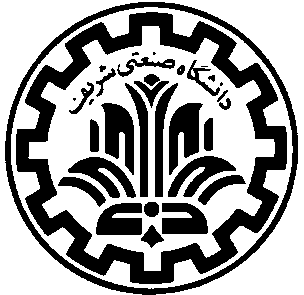 فرم تایید عملکرد پرسنل حراستجناب آقای ....................................................مجری محترم رویداد .....................................احتراماً ، نظر به پشتيباني نيروهاي انتظامات و حراست در اجراي رویداد ................................................................................ كه از تاریخ ......./........./....... لغایت ......./........./.......  در دانشگاه صنعتي شريف برگزار شد، اسامي پرسنل مطابق جدول ذيل ارسال مي‌گردد . خواهشمند است موضوع جهت ثبت در معاونت پژوهشي مورد تاييد قرار گيرد .و من ا... التوفيقمدير حراست دانشگاهمعاون محترم پژوهش و فناوریباسلام ، بدینوسیله باستحضار می‌رساند عملکرد افراد مندرج در جدول بالا تایید می‌گردد. مستدعي است از مانده مبلغ درآمد رویداد با شماره ........................... مبلغ فوق پرداخت گردد.با تشكرمجری رویدادامضاعامل مالی محترم ارتباط با صنعتاحتراما خواهشمند است هزینه اعلام شده از محل درآمد رویداد فوق الذکر در وجه حراست دانشگاه پرداخت و نسبت به اطلاع رسانی آن اقدام لازم مبذول گردد.معاون پژوهش و فناوریامضا